Vyesyelov Sergiy ValerivichExperience:Position applied for: 3rd OfficerDate of birth: 18.09.1973 (age: 44)Citizenship: &mdash;Residence permit in Ukraine: NoCountry of residence: UkraineCity of residence: MariupolContact Tel. No: +38 (062) 941-70-25 / +38 (097) 140-67-10E-Mail: veselovs@mail.uaU.S. visa: NoE.U. visa: NoUkrainian biometric international passport: Not specifiedDate available from: 01.03.2014English knowledge: ModerateMinimum salary: 1500 $ per monthPositionFrom / ToVessel nameVessel typeDWTMEBHPFlagShipownerCrewingAble Seaman21.10.2013-26.01.2014SPIRIT OF LUCKContainer Ship33843-PANAMAFELIZ SHIPPING CO.LTD.AINAAble Seaman08.12.2011-19.07.2012PINTAILBulk Carrier56880-CYPRUSLORA MARITIME LTDBARK MARINAble Seaman16.01.2011-20.08.2011WIGEONBulk Carrier30450-CYPRUSNAVARONE S ABARK MARIN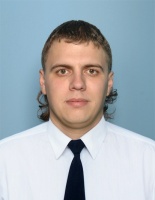 